Section 2 – Report2.1 	Rule 33.9 of Committee Procedure Rules (Part 4B of the Council’s Constitution) provides for a Scrutiny Sub-Committee to appoint non-voting advisers (to assist in the work of the Sub-Committee either generally or on specific matters).  2.2	The following advisers have confirmed that they wish to continue as advisers to the Sub-Committee for the 2019/20 Municipal Year:Dr Nizar Merali (Local Medical Committee)Mr Julian Maw (HealthWatch Harrow).2.3	If appointed, the advisers will be required to comply with the Council’s Protocol on Co-optees and Advisers (Part 5H of the Council’s Constitution).Ward Councillors’ commentsNot applicable.Financial/Legal ImplicationsThere are no financial or legal implications arising from this report. Performance IssuesNone.Environmental ImpactNone.Risk Management ImplicationsIf not appointed, the Sub-Committee may not have access to expert externaladvice when conducting its business.Equalities Implications / Public Sector Equality Duty  It is anticipated that appointing the proposed advisers will support the Councilin meeting its Public Sector Equality Duty based on the advice they will beable to contribute.Council PrioritiesPromotes ‘Protecting Vital Public Services’ in a general sense by enabling scrutiny of health care services and that they meet the needs of Harrow residents.Section 3 - Statutory Officer ClearanceSection 4 - Contact Details and Background PapersContact:  Daksha Ghelani, Senior Democratic Services OfficerTel: 020 8424 1881Background Papers:  Council’s Constitutionhttp://www.harrow.gov.uk/www2/ieListMeetings.aspx?CId=1092&Info=1&bcr=1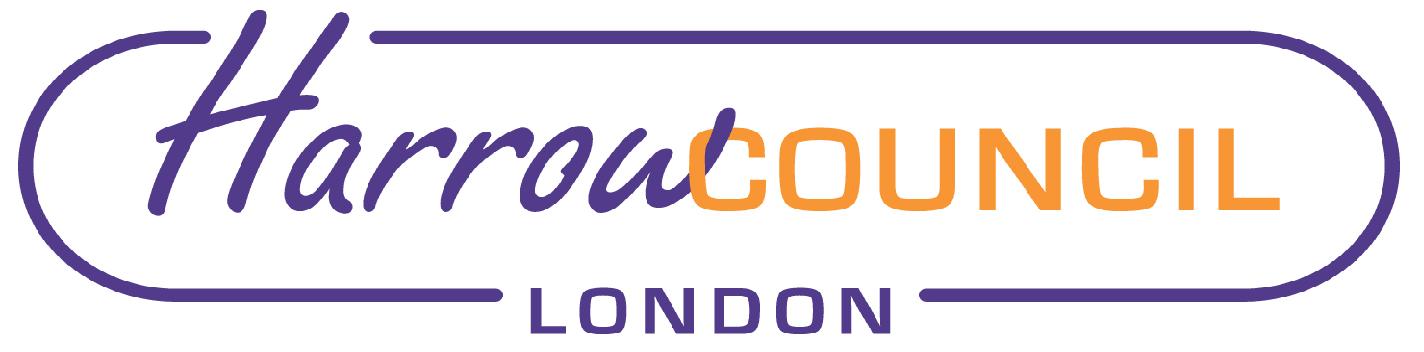 REPORT FOR:HEALTH & SOCIAL CARE SCRUTINY SUB-COMMITTEEDate of Meeting:12 June 2019Subject:Appointment of (non-voting) Advisers to the Sub-Committee 2019/20Responsible Officer:Hugh Peart, Director of Legal and Governance ServicesScrutiny Lead Member area:N/AExempt:NoWards affected:NoneEnclosures:NoneSection 1 – Summary and RecommendationsThis report informs Members in relation to the appointment of two non-voting advisers to the Sub-Committee.  Members are requested to consider and agree the appointment of the advisers to the Sub-Committee for the 2019/20 Municipal Year.Recommendations:That, in accordance with the Committee Procedure Rules (Part 4B of the Constitution - Rule 33.9) the nominees named in this report, be appointed as advisors to the Sub-Committee for the 2019/20 Municipal Year.on behalf of theName:  Sharon DanielsxChief Financial OfficerDate:  8 May 2019on behalf of theName:  Paresh MehtaxMonitoring OfficerDate:  8 May 2019Ward Councillors notified: N/A